25.02.2020г. №27РОССИЙСКАЯ ФЕДЕРАЦИЯИРКУТСКАЯ ОБЛАСТЬМУНИЦИПАЛЬНОЕ ОБРАЗОВАНИЕ«НИЖНЕУДИНСКИЙ РАЙОН»АТАГАЙСКОЕ МУНИЦИПАЛЬНОЕ ОБРАЗОВАНИЕАДМИНИСТРАЦИЯПОСТАНОВЛЕНИЕО ПУНКТАХ ВРЕМЕННОГО РАЗМЕЩЕНИЯНАСЕЛЕНИЯ, ПОСТРАДАВШЕГО В РЕЗУЛЬТАТЕ ЧРЕЗВЫЧАЙНОЙ СИТУАЦИИ НА ТЕРРИТОРИИ АТАГАЙСКОГО МУНИЦИПАЛЬНОГО ОБРАЗОВАНИЯ В соответствии с Федеральным законом от 21.12.1994 N 68-ФЗ «О защите населения и территорий от чрезвычайных ситуаций природного и техногенного характера»,  Федеральным законом от 06.10.2003 N 131-ФЗ «Об общих принципах организации местного самоуправления в Российской Федерации», на основании Устава Атагайского муниципального образования 
ПОСТАНОВЛЯЕТ:1. Постановление №142 от 05.10.2018г. «О пунктах временного размещения населения, пострадавшего в результате чрезвычайной ситуации на территории Атагайского муниципального образования» считать утратившим силу.2. Постановление № 08 от 10.01.2019г. «О проведении проверки пунктоввременного размещения на территории Атагайского муниципального образования» считать утратившим силу.3. Утвердить прилагаемые:3.1. состав комиссии для проведения проверки пунктов временного размещения   на территории Атагайского муниципального образования (приложение №1);3.2. Положение о пунктах временного размещения населения, пострадавшего в результате чрезвычайной ситуации (далее – ПВР) на территории Атагайского муниципального образования (приложение №2);3.3. Расчёт приёма эвакуируемого населения организациями и учреждениями Атагайского муниципального образования (приложение №3);3.4. Перечень пунктов временного размещения населения, пострадавшего в результате чрезвычайной ситуации на территории Атагайского муниципального образования (приложение №4).4. Рекомендовать руководителям организаций независимо от форм собственности:4.1. оказать содействие начальникам пунктов временного размещения в организации питания и медицинского обеспечения населения, пострадавшего в результате чрезвычайной ситуации и размещенного в пунктах временного размещения.4.2. провести тренировки с администрацией ПВР;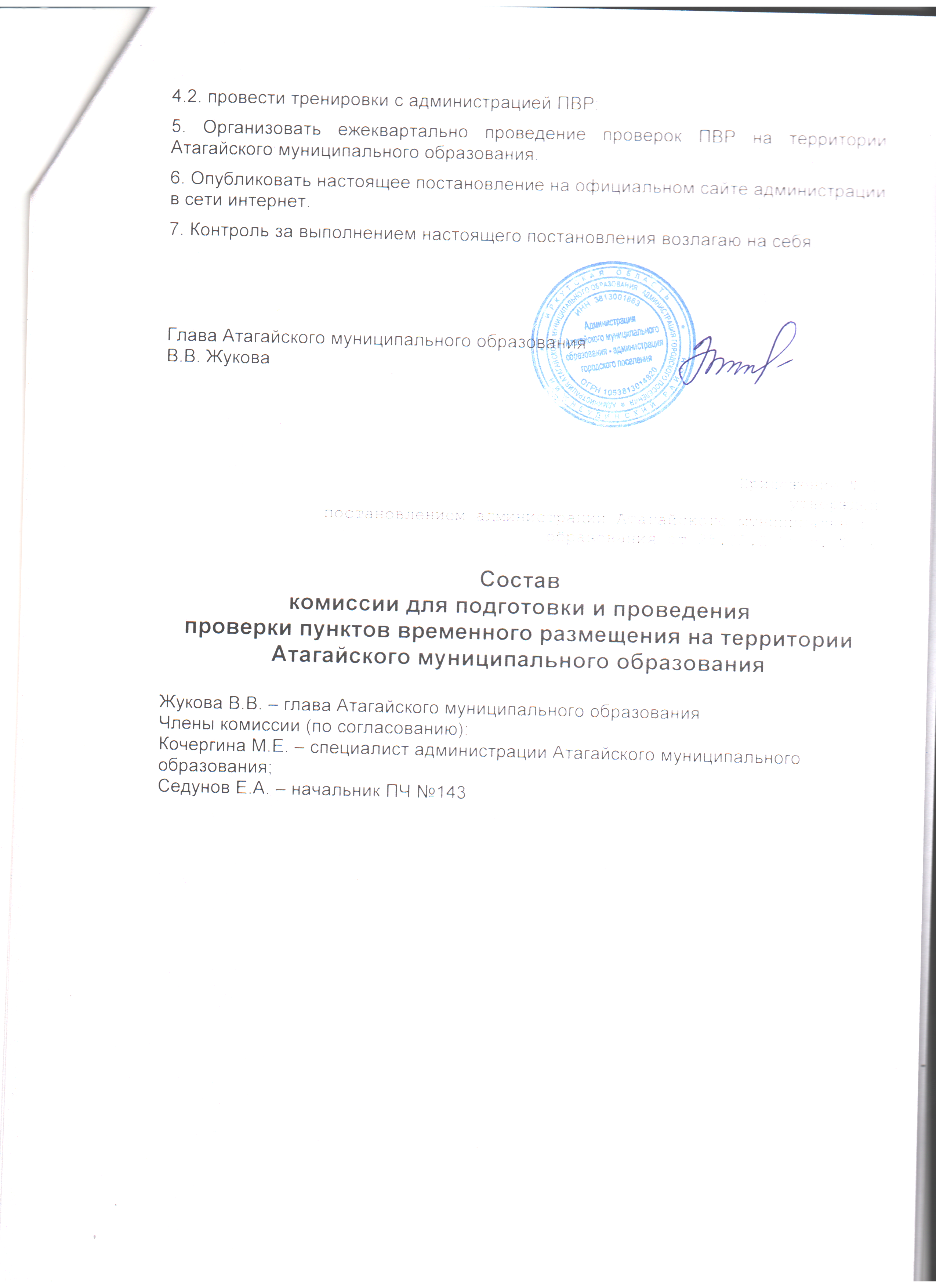 5. Организовать ежеквартально проведение проверок ПВР на территории Атагайского муниципального образования.6. Опубликовать настоящее постановление на официальном сайте администрации в сети интернет.7. Контроль за выполнением настоящего постановления возлагаю на себя.Глава Атагайского муниципального образованияВ.В. ЖуковаПриложение № 1утвержденпостановлением администрации Атагайского муниципального образования от 25.02.2020 г. № 27Состав комиссии для подготовки и проведения   проверки пунктов временного размещения на территории Атагайского муниципального образования Жукова В.В. – глава Атагайского муниципального образования Члены комиссии (по согласованию):Кочергина М.Е. – специалист администрации Атагайского муниципального образования;Седунов Е.А. – начальник ПЧ №143Приложение № 2утвержденопостановлением администрации Атагайского муниципального образования от 25.02.2020 г. №27Положение о пунктах временного размещения населения, пострадавшего в результате чрезвычайной ситуации на территории Атагайского муниципального образования    1. Общее положение     1.1. Положение о пункте временного размещения населения (далее - Положение) определяет порядок организации и функционирования пунктов временного размещения населения, пострадавшего в чрезвычайной ситуации на территории Атагайского муниципального образования (далее - ПВР, пункт).
     Настоящее Положение подлежит применению при введении режима чрезвычайной ситуации на территории Атагайского муниципального образования в соответствии с Федеральным законом от 21.12.1994 N 68-ФЗ «О защите населения и территорий от чрезвычайных ситуаций природного и техногенного характера».
     Требования настоящего Положения являются обязательными для исполнения лицами, входящими в состав администрации ПВР, сотрудниками организаций, обеспечивающих их функционирование, а также населением, временно размещенным в них.
     1.2. Решение об организации ПВР принимается комиссией по предупреждению и ликвидации чрезвычайных ситуаций и обеспечению пожарной безопасности администрации Атагайского муниципального образования (далее - КЧС).
     1.3. Начальником ПВР назначается руководитель или заместитель руководителя организации, на базе которой он организуется. Начальник ПВР несет персональную ответственность за организацию работы пункта и размещение в нем пострадавшего в чрезвычайных ситуациях населения.
     1.4. Начальник ПВР по вопросам размещения пострадавшего в чрезвычайных ситуациях населения подчиняется председателю КЧС.
     1.5. Начальник ПВР отвечает за:
     - назначение администрации ПВР и подготовку помещений пункта к приему и размещению пострадавшего в чрезвычайных ситуациях населения;
     - разработку и своевременное уточнение организационно-распорядительной документации ПВР;
     - организацию регистрации и учета, размещаемого в ПВР пострадавшего в чрезвычайных ситуациях населения;
     - обеспечение питанием, продовольствием, питьевой водой, средствами гигиены.2. Основные задачи ПВР     2.1. Главной целью ПВР является создание условий для сохранения жизни и здоровья людей, пострадавших в чрезвычайных ситуациях природного или техногенного характера на территории Атагайского муниципального образования.
     2.2. Основные задачи ПВР:
     - прием и размещение пострадавшего в чрезвычайных ситуациях населения;
     - регистрация, ведение адресно-справочной работы о находящихся в ПВР пострадавших в чрезвычайных ситуациях гражданах;
     - жизнеобеспечение граждан, размещенных в ПВР;
     - обеспечение общественного порядка в ПВР.3. Организация работы ПВР в различных режимах функционирования РСЧС3.1. В режиме повседневной деятельности:3.1.1. Разработка документов для приёма и размещения эвакуируемого населения.3.1.2. Организация подготовки администрации ПВР:- проведение занятий по изучению обязанностей – 1 раз в год;- практические тренировки по развертыванию, приёму и размещению эвакуированных – 1 раз в год.3.2. В режиме повышенной готовности:3.2.1. Приведение ПВР в готовность к приёму и размещению эвакуируемого населения.3.2.2. Уточнение документов по учёту и размещению прибывшего эвакуируемого населения.3.2.3. Организация охраны общественного порядка.3.3. В режиме чрезвычайной ситуации:3.3.1. Выполняются мероприятия п.3.2.1–3.2.3 режима повышенной готовности.3.3.2. Приём, распределение и выполнение мероприятий по первоочередному жизнеобеспечению эвакуируемого населения.3.3.3. Доклад в КЧС и ОПБ поселения о количестве принятого населения.3.3.4. Подготовка эвакуируемого населения к отправке на пункты длительного или постоянного проживания (при необходимости).4. Состав администрации ПВР     4.1. Администрация ПВР осуществляет организованный прием, учет и размещение пострадавшего в чрезвычайных ситуациях населения, а также организацию его первоочередного жизнеобеспечения.
     Штатная численность администрации ПВР зависит от его максимальной емкости и планируемого количества принимаемого населения.
     4.2. В штат администрации ПВР входят:
     - начальник ПВР;
     - заместитель начальника ПВР;
     - группа регистрации и учета населения (3 - 4 человека);
     - группа размещения населения (2 - 3 человека);
     - группа охраны общественного порядка (2 - 4 человека);
     - медицинский пункт (2 - 3 человека медицинских работников, один из них врач);
     - пункт питания (количество работников определяется в зависимости от числа, размещенного в ПВР населения).
     4.3. Должностные лица администрации ПВР назначаются руководителем организации, на базе которой организован пункт.
     4.4. Должностные лица администрации ПВР должны знать свои функциональные обязанности, определенные приложением N 1 к настоящему Положению.5. Функционирование ПВР          
     5.1. Администрация ПВР выполняет мероприятия, в результате которых обеспечивается готовность пункта к выполнению задач, обусловленных его организацией:
     - организует круглосуточное дежурство администрации ПВР;
     - устанавливает взаимодействие с КЧС и уточняет численность населения, нуждающегося в размещении в ПВР;
     - обеспечивает прием и размещение населения, пострадавшего в чрезвычайной ситуации;
     - организует регистрацию населения и ведение адресно-справочной работы;
     - подает в КЧС заявки на предметы первой необходимости по количеству фактически принятого населения;
     - организует питание граждан, размещенных в ПВР;
     - ведет отчетную документацию ПВР.
     5.2. Расходы на оснащение и подготовку ПВР к размещению населения осуществляются за счет средств местного бюджета.6. Перечень и образцы документов6.1. Выписка из постановления администрации Атагайского муниципального образования о создании пунктов временного размещения.6.2. Календарный план работы администрации ПВР (приложение 2).6.3. Схема работы ПВР.6.4. Схема оповещения и сбора администрации ПВР.6.5. Схема связи и управления.6.6. Журнал учёта, прибывшего на ПВР и убывшего населения.6.7. Журнал принятых и отданных распоряжений, донесений, докладов.6.8. Телефонный справочник.6.9. Бирки, указатели, повязки.Приложение 1Функциональные обязанности должностных лиц ПВР1. Обязанности начальника пункта временного размещения.Начальник пункта временного размещения подчиняется эвакуационной комиссии Атагайского муниципального образования, руководителю организации, при котором создан пункт временного размещения и работает в контакте со штабами, начальниками служб гражданской защиты района. Он является начальником всего личного состава пункта временного размещения, несет личную ответственность за организацию, подготовку и прием эвакуированного населения. Начальник пункта временного размещения обязан: - совершенствовать свои знания по руководящим документам приема и размещения эвакуируемого населения; - знать количество принимаемого эвакуируемого населения;- осуществлять контроль за укомплектованностью штата администрации пункта временного размещения; - организовывать обучение и инструктаж членов пункта временного размещения; - разрабатывать и доводить порядок оповещения членов пункта временного размещения; - распределять обязанности между членами пункта временного размещения, организовывать их тренировку и готовить их к выполнению своих обязанностей при угрозе и с объявлением чрезвычайной ситуации; - поддерживать связь с эвакуационными комиссиями сельского поселения и района. - организовывает порядок на пункте временного размещения и обеспечивает безопасность граждан на территории пункта временного размещения.2.Обязанности заместителя начальника ПВРЗаместитель начальника ПВР подчиняется начальнику ПВР. Он несет ответственность за организацию работы ПВР и размещение населения. Ему подчиняется весь личный состав ПВР. В случае отсутствия начальника ПВР, исполняет его функциональные обязанности.3. Обязанности группы встречи, приема, регистрации и размещения пункта временного размещения.Группа встречи, приема, регистрации и размещения подчиняется начальнику пункта временного размещения. Она обязана:- разработать необходимую документацию по учету и размещению прибывшего эвакуируемого населения; - доводить своевременную информацию до эвакуируемых о всех изменениях в обстановке; - распределять обязанности среди сотрудников группы; - докладывать начальнику пункта временного размещения о ходе приема и размещения прибывшего эвакуируемого населения. 4. Медицинский работник пункта временного размещения.Медицинский работник - оказывает первую медицинскую помощь заболевшим людям и следит за санитарным состоянием на пункте временного размещения.Приложение 2Календарный планработы администрации ПВР при угрозе и возникновениичрезвычайной ситуацииПримечание: Ч – время получения распоряжения для эвакуации населенияНачальник ПВР ____________________________________________________                                            (наименование объекта, подпись и фамилия)Приложение 3Примерная схема работы ПВРПримечание: 1. Стрелками обозначить направления движения прибывающих                           (пунктирными линиями обозначают элементы, посещаемые                           при необходимости).                        2. Схему расположения исполнить с указанием номеров комнат                             (кабинетов).                        3. Если размещение производится по нескольким этажам,                             то каждый этаж указать отдельно.Начальник ПВР ____________________________________________________                                            (наименование объекта, подпись и фамилия)Приложение № 3утвержденпостановлением администрации Атагайского муниципального образования от 25.02.2020 г. №27Расчётприёма эвакуируемого населения на ПВР организациями и учреждениями Атагайского муниципального образованияПриложение № 4утвержденпостановлением администрации Атагайского муниципального образования от 25.02.2020 г. №27Перечень пунктов временного размещения населения, пострадавшего в результате чрезвычайной ситуации на территории Атагайского муниципального образования
№п/пПроводимые мероприятияВремя выполненияОтветственные исполнители1234 При угрозе возникновения ЧС (режим повышенной готовности) При угрозе возникновения ЧС (режим повышенной готовности) При угрозе возникновения ЧС (режим повышенной готовности) При угрозе возникновения ЧС (режим повышенной готовности)1Прибытие по сигналу оповещения на место сбора администрации ПВРЧ+_______2Получение документов ПВР и их уточнениеЧ+_______3Подготовка помещений для размещения эвакуируемого населения (при необходимости)Ч+_______4Доклад председателю КЧС и ОПБ поселения,  руководителю учреждения о готовности ПВР к развёртываниюЧ+_______II. При возникновении ЧС (режим чрезвычайной ситуации)II. При возникновении ЧС (режим чрезвычайной ситуации)II. При возникновении ЧС (режим чрезвычайной ситуации)II. При возникновении ЧС (режим чрезвычайной ситуации)1Оповещение сотрудников администрации ПВР, их сборЧ+_______2Постановка задач сотрудникам ПВР на подготовку рабочих мест ПВР и помещений для  эвакуируемого населенияЧ+_______3Уточнение документов для приёма и распределения эвакуируемого населенияЧ+_______4Организация взаимодействия с эвакуационной комиссией поселенияЧ+_______5Осуществление приёма и размещения эвакуируемого населенияЧ+_______6Доклад о ходе приёма и размещения эвакуируемого населенияЧерезкаждые 2 часа7Представление письменного донесения об окончании приёма и размещения эвакуируемого населенияЧ+_______ВходМедицинскийпунктКомната матери и ребенкав помещения временного размещенияв помещения временного размещенияв помещения временного размещенияв помещения временного размещенияв помещения временного размещенияГруппа встречи, приёма, регистрации и размещенияПостООПНачальник ПВР, зам. начальникаПВР№ПВРНаименование организацииАдрес местонахождения ПВРКоличество людей, планируемых к размещению на ПВР1МКУК Атагайского МО Иркутская обл., Нижнеудинский р-н, р.п. Атагай, пер. Клубный, 1А802МКОУ Атагайская СОШр.п. Атагай ул. 1 Мая, 9403Столовая МКОУ Атагайская СОШр.п. Атагай, пер. Клубный, 4А704СК п Леснойп. Лесной, ул. Просвящения,15305СК д. Укар д. Укар, ул. Центральная,25506СК  д. Каксатд. Каксат, ул. Центральная,42407СК д. Ук- Бадарановкад. Ук - Бадарановка, ул. Центральная,6308СК  д. Шипицина д. Шипицина, ул. Встречи,24409СК п. Усть - Кадуй п. Усть-Кадуй, пер. Школьный,1А6010СК уч. Октябрьский уч. Октябрьский, ул. Октябрьская д. 340ВСЕГОВСЕГОВСЕГО480№Учреждение, на базе которого создается ПВР, адресКол-во местФИО руководителя, ответственный за ПВР, номер телефона1.МКУК Атагайского МО80Талащук Светлана Александровна
892471527722.МКОУ Атагайская СОШ40Григоровская Марина Валерьевна890414758163.Столовая МКОУ Атагайская СОШ70Григоровская Марина Валерьевна890414758164.СК п Лесной30Талащук Светлана Александровна
892471527725.СК д. Укар (резерв СК д. Каксат)50Панасюк Галина Алексеевна890414754906.СК д. Каксат40Марчан Светлана Валерьевна895006722007.СК д. Ук Бадарановка (резерв жилые дома по ул. Нагорная)30Кондратенко Любовь Владимировна890411668648.СК д. Шипицина ( резерв жилые дома по ул. Встречи)40Галактионова Елена Евгеньевна892461135099.СК п. Усть - Кадуй60Левчук Роза Геннадьевна8950067530710.СК уч. Октябрьский40Сакрытина Елена Ивановна73-1-42ВСЕГО:480